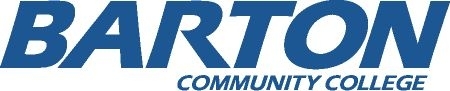 245 NE 30 Road Great Bend, KS 67530 620-792-9233Employee Name___________________________________________________Instructions for the Evaluating Physician:     This Barton Community College Employee may have suffered an occupational exposure incident as defined in Bloodborne Pathogen Standards.Please evaluate and treat this individual according to the provisions for post-exposure evaluation and follow-up.To facilitate your evaluation, the following information is provided:Documentation of the routes of exposure and circumstances under which exposure occurred.Results of the source individual’s blood testing if available.All medical records relevant to this employee’s treatment including vaccination status.After completion of the evaluation please:Inform the employee regarding the evaluation results and any follow-up required.Complete the attached written opinion form and give to the employee.Send a copy of all evaluation results and records to:                         Student Health Services                         Barton Community College                         245 NE 30 Rd                         Great Bend, KS  67530     CONFIDENTIAL:  Medical Records     These records will be maintained as part of the employee’s confidential medical record in the Student Health Office.Mar. 2012